РОСТОВСКАЯ ОБЛАСТЬЗИМОВНИКОВСКИЙ РАЙОНВЕРХНЕСЕРЕБРЯКОВСКОЕ СЕЛЬСКОЕ ПОСЕЛЕНИЕСОБРАНИЕ ДЕПУТАТОВ ВЕРХНЕСЕРЕБРЯКОВСКОГО СЕЛЬСКОГО ПОСЕЛЕНИЯРЕШЕНИЕ  «30» ноября 2016 года                                                                       № __9__О целесообразности измененияграниц муниципальногообразования «Верхнесеребряковскоесельское поселение»На основании части 4 статьи 12 Федерального закона от 
6 октября 2003 года № 131-ФЗ «Об общих принципах организации местного самоуправления в Российской Федерации», статьи 10 Областного закона 
от 28 декабря 2005 года № 436-ЗС «О местном самоуправлении в Ростовской области», Устава муниципального образования «Верхнесеребряковское сельское поселение», в целях описания и утверждения границ муниципального образования «Верхнесеребряковское сельское поселение», в соответствии с требованиями градостроительного и земельного законодательства, а также с учетом мнения населения Собрание депутатов Верхнесеребряковского сельского поселенияРЕШИЛО:1. Признать целесообразным изменение границ муниципального образования «Верхнесеребряковское сельское поселение» согласно приложению настоящему решению путем:а) включения в состав территории муниципального образования "Верхнесеребряковское сельское поселение" Зимовниковского района участка площадью 36,44га и передачи его из состава территории муниципального образования "Волгодонской район" земельного;б) включения в состав территории муниципального образования "Верхнесеребряковское сельское поселение" Зимовниковского района земельного участка площадью 103,22 га и передачи его из состава территории муниципального образования "Ленинское сельское поселение" Зимовниковского района.2. Настоящее решение вступает в силу со дня его официального опубликования (обнародования).3. Контроль за исполнением настоящего решения возложить на председателя Собрания депутатов – главу Верхнесеребряковского сельского поселения.Приложениек решению Собрания депутатов Верхнесеребряковского сельского поселения«О целесообразности изменения границ муниципального образования «Верхнесеребряковское сельское поселение»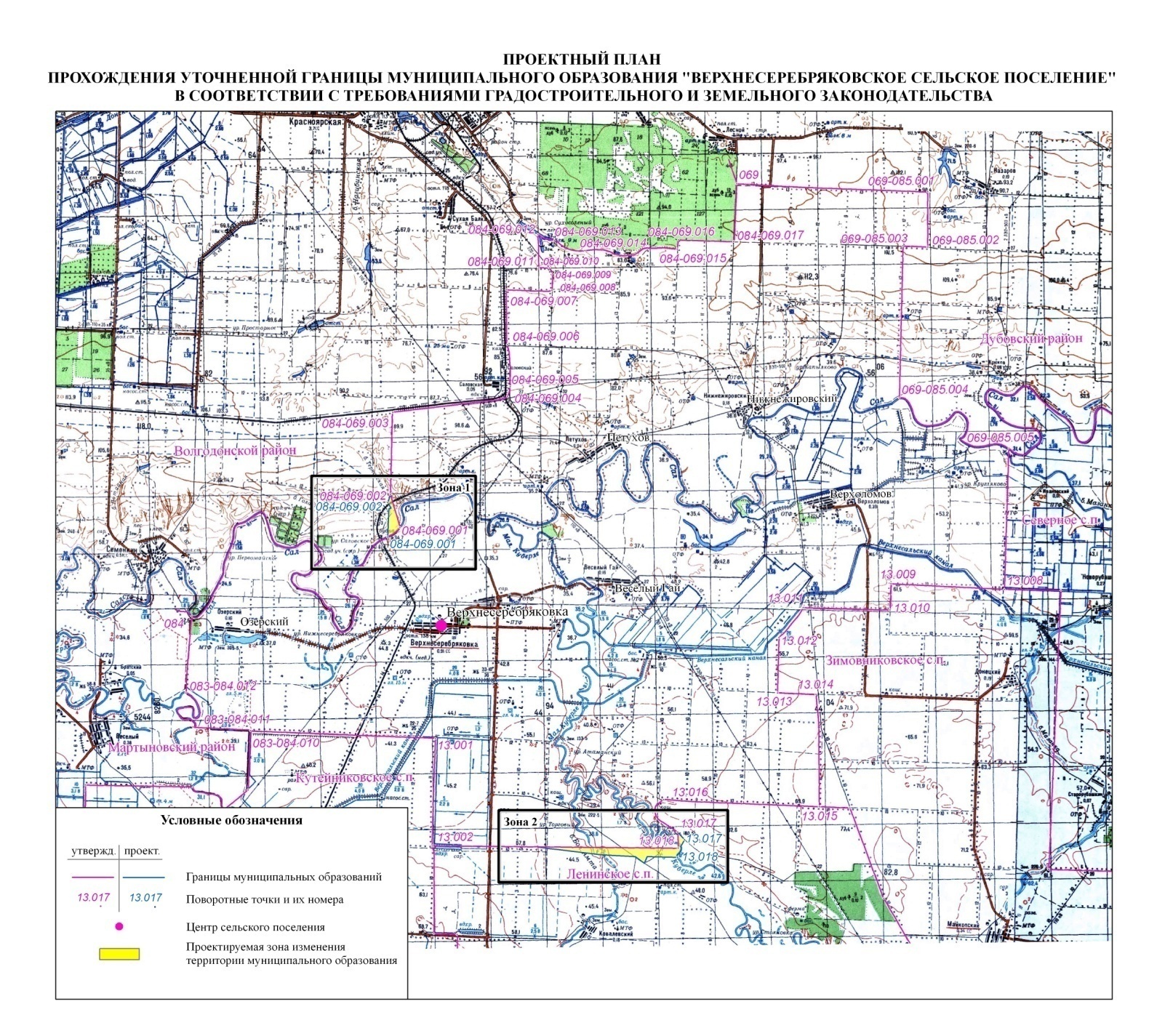 Председатель Собрания депутатов – глава Верхнесеребряковского сельского поселенияЮ.В.Сорокин